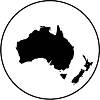 Round Table on Information Access for People with Print Disabilities Inc.2022 Conference BookletInclusion and Access to Information in Our Changing WorldInformation access is essential for all people including those with print disabilities going about their daily lives.  The 2022 Conference will explore the challenges and opportunities in this rapidly changing world for technology developers, accessible format producers, libraries, publishers, education institutions, government bodies and other organisations in facilitating equitable information access for people with print disabilities.Dates:Saturday, 14 May 2022 – ABA General Meeting and WorkshopMonday, 16 May and Tuesday 17 May 2022 – Conference ProperWednesday, 18 May 2022 – Workshops and Round Table AGMVirtual Event:Please note: The conference program may be subject to change without notice.Program Date: 9 May 2022WelcomeWelcome to the 2022 Round Table Conference, with this year’s theme being “Inclusion and Access to Information in our Changing World“.  Round Table are privileged to have a wide range of topics in this year’s programme, which will be explored through a mix of presentations and keynote speakers. We are expecting an audience from our traditional participants in Australia and New Zealand and a wider audience from UK, USA, Europe and South East Asia.This will be Round Table’s second virtual conference since its establishment in 1981. We are privileged to have a wide range of topics in this year’s programme, which will be explored through a mix of presentations and keynote speakers.  At the conference, we want to highlight the importance of timely, accessible information and the challenges faced by participants during the pandemic, 2021 fires in NSW and the recent floods.ThanksThere are several people and organisations that have contributed to make this conference a success and it would be irresponsible of me not to mention them.  I would like to thank:Sondra Wibberley and her team Jane, Agata and Jordie for the wonderful and time-consuming work on the conference program.Trudy Smith and her team at RIDBC Renwick Centre who have extensive experience managing online events.Marjorie Hawkings for the endless hours, thoughtfulness, enthusiasm and patience in making this conference possible.Blind Low Vision NZ, VisAbility and Vision Australia for producing the conference materials in various accessible formats.Member organisations who have contributed staff time and materials for the conference. The Round Table Executive Committee for their time and involvement.To all the presenters, delegates and sponsors without whom the conference would not be possible.Lastly but not least the organisations that have supported the 2022 conference, EverAbility Group (VisAbility), Next Sense, Pentronics, The Royal Society for the Blind and Vision Australia our Platinum supporters. Christian Services for the Blind and Hearing Impaired our Gold Supporter. Queensland Braille Writing Association our Bronze Supporter.Dinesh Burah
Conference Co-ordinator
April 2022Conference SupportersPlatinumEverAbility Group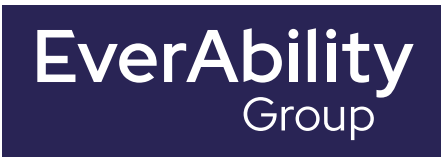 The EverAbility Group connects, inspires and supports people who might otherwise be excluded from hobbies, socialising, exercise, education and employment, particularly people living with disability and their families. We are a service provider to people with print disabilities with branches in Western Australia and Tasmania.One of EverAbility's key brands, VisAbility, help people with low or no vision across Western Australia and Tasmania do the things they love and live the life they want. Our personalised support has been changing lives for over 100 years. Visit: EverAbility Group: https://www.everabilitygroup.org.au/Pentronics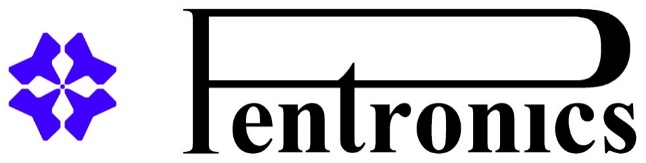 Pentronics is the sole importer and Master Distributor of Index Braille products for Australia, New Zealand and the South Paciific. With over 40 years experience in braille production Pentronics can assist you with all your braille requirements.Pentronics also supplies a range of products including tactile imaging fusers and swell paper from Zychem, braille displays from Eurobraille and ultrasonic mobility canes.Pentronics continues to be the major Australian provider of service for Perkins Braillers and other adaptive technologies. Visit: Pentronics: http://www.pentronics.com.auNextSense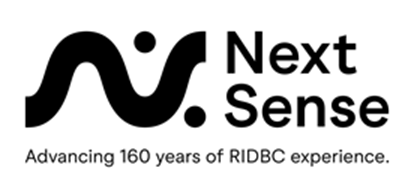 NextSense is a not-for-profit organisation supporting people who are deaf, hard of hearing, blind or have low vision across Australia. We work with both children, adults and their families to educate and create an individual program of care that meets their unique needs.

Our Accessibility and Inclusion service produces a range of materials including early children’s books, exam papers, and assessments through to restaurant menus, for individuals, community groups or organisations in formats that can be used by people who are blind or have low vision. Visit: NextSense: https://www.nextsense.org.au/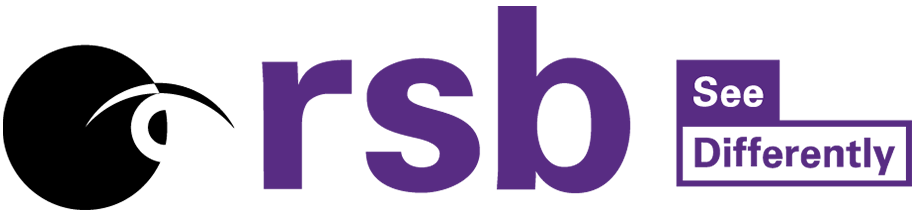 Royal Society for the BlindThe freedom to live a great life. The Royal Society for the Blind (RSB) is in the vision business; advocating, supporting, empowering those who are blind, and educating, assisting, and enabling those experiencing vision loss to live independently.RSB is a not-for-profit organisation providing services to Australians who have a severe vision impairment. These services are delivered by a professional, committed and highly qualified team supported by volunteers, drawn from all age groups and walks of life.Blindness or vision impairment can have a severe impact on a person’s lifestyle. The RSB is here to assist people to overcome their vision impairment and participate independently in the community. The quality and effectiveness of our services is assessed annually through independent client surveys. As our results show, we have continued to provide a high level of client satisfaction over a sustained period of time.Visit: RSB: https://www.rsb.org.au/Vision Australia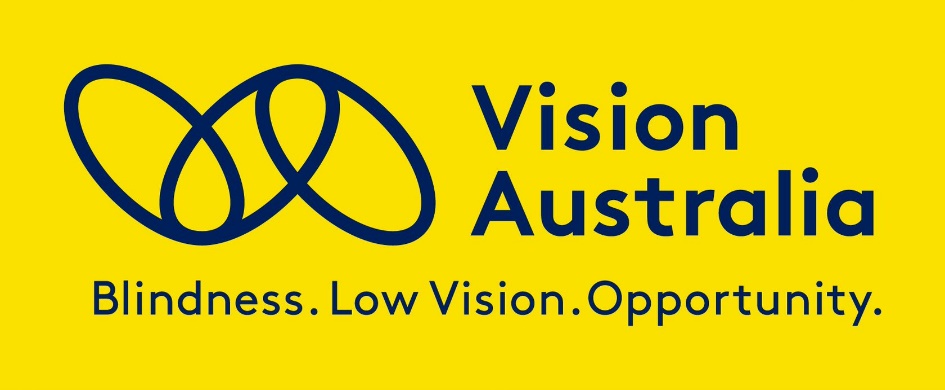 Vision Australia is a leading national provider of blindness and low vision services in Australia. We work in partnership with Australians who are blind or have low vision to help them achieve the possibilities they choose in life.We create equal opportunity so people who are blind or have low vision can get an education, get a job and be as independent as they choose.We do this through our Vision Australia centres in Victoria, New South Wales, the Australian Capital Territory, Queensland, South Australia and Western Australia; and through outreach programs in the Northern Territory and Tasmania.We are a not-for-profit organisation and a major participant and partner in the international blindness community. Visit: Vision Australia : https://www.visionaustralia.org/ GoldChristian Services for the Blind and Hearing Impaired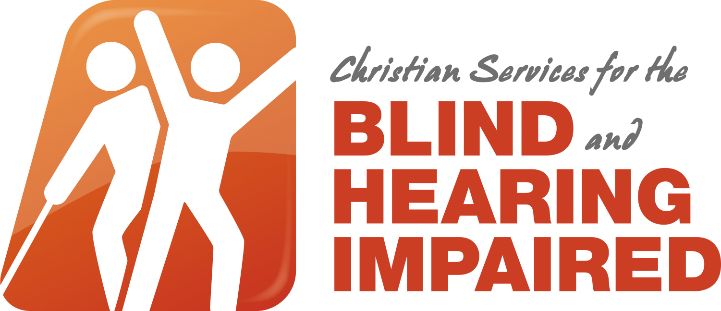 Christian Services for the Blind and Hearing Impaired (CSFBHI) was organised in 1973 to help the totally and partially blind, and for sighted people who are unable to read normal ink print conveniently due to physical handicaps. CSFBHI is listed by the National Library of Australia in its library services for the handicapped and also in the directory of services for the Australian National Council for the Blind.All services of the CSFBHI are free to the client and are funded by personal gifts and donations, and the resources of the Seventh-day Adventist Church in Australia–New Zealand.CSFBHI is a charity under the law and offers tax-deductibility for donations and bequests in Australia.Visit: https://csfbhi.adventistchurch.com/BronzeQueensland Braille Writing Association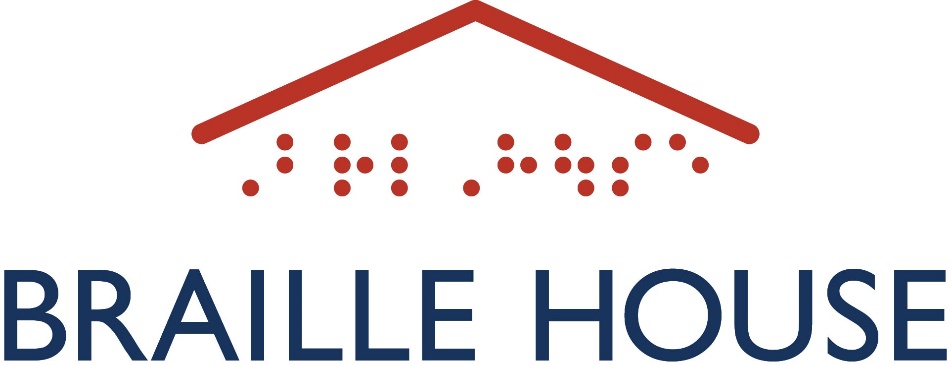 Braille House is a FREE lending library for all Australian Braille readers, whatever state they live in.

Since 1897, Braille House has been proud to produce and provide information in Braille and other accessible formats.

As we enter 2022, and Braille House celebrates 125 years of service, we are reminded of the importance of Braille as a tool for literacy and a catalyst for equality.Visit: Braille House: www.braillehouse.org.auSupportThe support of the following organisations is gratefully acknowledged by Round Table. These organisations assisted in the production of accessible format conference materials.Blind Low Vision NZVisAbilityVision Australia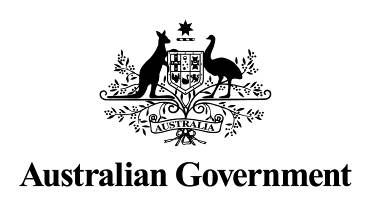 Australian Government’s Department of Social Services Round Table proudly acknowledges the support of the Australian Government’s Department of Social Services. The grant received from the department has enabled consumer participation at the conference. Saturday, 14 May 20229:30am Registration opens10:00am – 1:45pm: Australian Braille Authority (ABA) Annual MeetingChair: Jordie HowellThe agenda for the day will be circulated prior to the meeting. Further details will be made available through the OZBRL listserv.12:00pm – 12:30pm Break12:30pm – 1:45pm ABA Meeting continues1:45pm – 2:00pm Break2:00pm – 3:00pm: ABA workshopMonday, 16 May 20228:30am: Online Registration opens9:15am – 10:45am: Plenary Session 1Chair: Sonali Marathe9:15am – 9:30am:Welcome and Commencement9:30am – 9:45am:President’s Introduction:Sonali Marathe, President
Round Table on Information Access for People with Print Disabilities Inc.9:45am – 10:15am:1a. The World Blind Union amid the COVID-19 pandemicKeynote Presenter:Martine Abel-Williamson, President, World Blind Union10:15am – 10:45am:1b. Inside the Pandemic – working with governments to help get the pandemic response rightFeature Presenter:Associate Professor Julian Rait OAM, Chair of Federal Council of Australian Medical Association10:45am – 11:00am: Morning tea break11:00am – 12:30pm: Concurrent Sessions 2 & 312:30pm – 1:00pm: Lunch breakConference Supporter SessionFacilitator: David VosnacosPentronicsVision Australia1:00pm – 2:30pm: Concurrent Sessions 4 & 52:30pm – 2:45pm: Afternoon break2:45pm – 3:45pm: Concurrent Sessions 6 & 73:50pm – 4:20pm: Plenary Session 8Chair: Dinesh Burah8. Easy read: opportunities and challengesFeature Presenter:
Roger Firman, Chair of UK Association for Accessible Formats (UKAAF)4:20pm: Close of Day OneTuesday, 17 May 20228:45am:	Online registration opens 9:00am – 9:40am: Plenary Session 9Chair: Phia Damsma9:00am – 9:10am:Welcome and commencement.9:10am – 9:40am:9. Promoting ICT access and capability: international perspectivesKeynote Presenter:Dr Frances Gentle, ICEVI President; SPEVI Co-President; Lecturer NextSense Institute / Macquarie University, ICEVI, SPEVI and NextSense Institute9:45am – 10:45am: Concurrent Sessions 10 & 1110:45am – 11:00am: Morning tea break11:00am – 12:30pm: Concurrent Sessions 12 & 1312:30pm – 1:00pm: Lunch breakConference Supporter SessionFacilitator: David VosnacosEverAbility GroupThe Royal Society for the BlindNext Sense1:00pm – 2:30pm: Concurrent Sessions 14 & 152:30pm – 2:45pm: Afternoon break2:45pm – 3:45pm: Concurrent Sessions 16 & 173:50pm – 4:20pm: Plenary Session 18Chair: Sonali Marathe18. Born accessible ebooks – are we there yet?Feature Presenter:Richard Orme, CEO, DAISY Consortium4:20pm – 4:30pm: President’s Final AddressSonali MarathePresident, Round Table on Information Access for People with Print Disabilities Inc.4:30pm: Close of Day TwoWednesday, 18 May 20229:30am – 11:00am: Workshop 1Sonification to access informationFacilitator: Phia Damsma, Sonokids Australia/Sonification World Chat This workshop aims to explore and highlight the opportunities of sonification for adoption as an additional or alternative format for access to information. Following a short introduction on this emerging technology, participants will hear about current applications of sonification in such varied areas as: journalism and publishing, sports, STEM education, stock market information, a planetary show, arts and music. Seven expert presenters will share their sonification expertise and projects in a series of short talks (with recorded segments). Then, participants will have the opportunity to engage in discussions with these presenters during the live Q&A. Wearing headphones is recommended but not essential.Feature Talks:Series of short presentations, with recorded and live segments by a number of expert presenters (order may change without prior notice):Action audio: making sports broadcasts more accessible to people living with blindness or low vision. 
Presenter: Dr Chatai GoncuThe making of ‘Audio Universe Tour of the Solar System’ (an accessible planetarium show).Presenter:  Chris HarrisonCreate with light – student art with data sonificationPresenter: Jennifer KotlerListening to images with PixelSynth
Presenter: Matt RussoNever too early to learn sonificationPresenter:  Phia DamsmaSonification to interpret graph shape using the Desmos graphing calculatorPresenter: Charlie RobertsSonification on the Apple iPhonePresenter: Bill Jolley11:00am – 11:30pm: Morning break11:30am – 1:00pm: Workshop 2Demystifying accessibility for publishersFacilitator: Agata Mrva-MontoyaPresenters: Sonali Marathe; Michael Corrigan and Jeremy KwokThis workshop aims to demystify accessibility for publishers, and show how publishers can get involved in producing accessible content. It will include a demo of assistive technologies, a short presentation about the process of converting books to accessible formats, and a discussion of what are the best formats for conversion and why, and what publishers can do to create "born-accessible" content. The session will finish with a QA forum for publishers to ask any questions about accessibility. At the workshop, you will gain an understanding of:the types of print disabilities, accessible formats and assistive technologiesthe process of conversion of publications into accessible formatsthe steps that publishers can take to improve the accessibility of their publications.1:00pm – 1:30pm: Lunch breakConcurrent Workshops 3 and 41:30pm – 2:30pm: Workshop 3Writing support with Microsoft toolsFacilitator: Troy Waller, Accessibility Lead, Microsoft AustraliaIn this workshop, you will learn how to use Microsoft tools to personalise writing instruction and motivate your students to achieve their fullest potential. You will see how to various tools including Dictate, Immersive Reader, Editor and Word Prediction, allow students to consume text with their visual preferences, as well as hear their writing read aloud. Writers can create revisions and edits with their own voice, and then hear it read back to them throughout the entire process.1:30pm – 3:00pm: Workshop 4ANZAGG workshop: technologies for creating accessible graphicsFacilitator: Leona Holloway, Monash UniversityHosted by the Australia and New Zealand Accessible Graphics Group, this workshop will explore new and lesser-known methods for creating accessible graphics, all the way from glue guns to milling machines. An array of invited speakers from around the world will each share an innovative method that they have used or developed for creating tactile graphics and 3D models. Ample time will be allowed for asking questions, sharing your own experiences, and perhaps even trying out some techniques yourself at home. The workshop will be suitable for anyone wanting to create accessible graphics, regardless of your experience and access to equipment.3:00pm – 3:30pm: Afternoon break3:30pm – 4:30pm: Round Table Annual General MeetingChair: Sonali MaratheSession 2 Chair: Sondra WibberleySession 3 Chair: David Rice11:00am – 11:30am:2a. Shining a light on disparities to access: the impacts of COVID-19 restrictions on learning for students with blindness and low vision in Australia, New Zealand and the Pacific Presenters:Dr Melissa Cain, Australian Catholic University; Dr Melissa Fanshawe, University of Southern Queensland; Polly Goodwin, Australian Catholic University, Vision Australia11:00am – 11:30am:3a. Providing information that resonates with peoplePresenter:Reeni Ekanayake, Vision Information Service Project Lead, Vision Australia11:30am – 12:00pm:2b. COVID impact and innovationPresenter:Steven Zelko, Coordinator, Inclusive Resource Development (Tech and Training), LaTrobe University11:30am – 12:00pm:3b. The future for braille music conversion tools? MakeBraille 2022 updatesPresenters:Christina Christensen and Jordie Howell, Music Transcribers, Vision Australia12:00pm – 12:30pm:2c. Interactive multisensory science books for blind and low vision readersPresenters:Dr Erica Tandori, Monash University Biomedicine Discovery Institute and Stu Favilla, Swinburne University, School of Design and Architecture 12:00pm – 12:30pm:3c. Accessibility of remote meetings: defining responsibilities and international guidancePresenter:Dr Scott Hollier, CEO, Centre for Accessibility AustraliaSession 4 Chair: Jordie HowellSession 5 Chair: Jane Wegener1:00pm – 1:30pm:4a. The process of implementing a disability specific curriculum for students with blindness and low vision throughout AustraliaPresenter:Dr Melissa Fanshawe, Senior Lecturer, University of Southern Queensland1:00pm – 1:30pm:5a. Audio description one year on …Presenter:Manisha Amin, CEO, Centre for Inclusive Design (CFID)1:30pm – 2:00pm:4b. An inclusive classroom in a changing world: resources from braille and large print servicesPresenters:Kim Barber, Manager, Braille and Large Print Services; and Navkaran Virdi, Project Office, NSW Department of Education1:30pm – 2:00pm:5b. Exhibition at hand: inclusive gallery design for people with low vision and blindnessPresenters:Dr Erica Tandori and Mathew Butler, Monash University2:00pm – 2:30pm:4c. Strengthening student and teacher engagement and access through innovative online learning during the pandemicPresenter:Marion Blaze, Coordinator student programs and professional learning, Statewide Vision Resource Centre2:00pm – 2:30pm:5c. Art, ideas and connections: creating art experiences for allPresenter:Danielle Gullotta, Senior Access programs producer, Art Gallery of New South WalesSession 6 Chair: Maria StevensSession 7 Chair: Agata Mrva-Montoya2:45pm – 3:15pm:6a. Reading performance in students with a vision impairmentPresenter:Lynne Loh, PhD Candidate, Flinders University2:45pm – 3:15pm:7a. Lessons from tactile adaptation of one painting: implications for art educationPresenters:Bob Marek, Hungry Fingers and Ewa Niestorowicz, Marie Curie University, Lublin, Poland3:15pm – 3:45pm:6b. Laser cutting accessible materialPresenter:Trent Betts, Accessible Format Producer (STEM), Vision Australia3:15pm – 3:45pm:7b. NaviLens, a new kind of QR code that can be read at 12 meters far awayPresenter:Javier Pita, Chief Executive Officer, NaviLensSession 10 Chair: Maria StevensSession 11 Chair: Agata Mrva-Montoya9:45am – 10:15am:10a. Tactile information that isn’t readingPresenters:Andrew Backhouse, Marketing, PR and Community Engagement and Richard Barker, General Manager, Braille House9:45am – 10:15am:11a. See, hear, touch: making books for everyonePresenters:Laura Brady, Chair, Board of Directors, eBound Canada and Riane Lapaire, Braille and Accessibility Testing Coordinator, National Network for Equitable Library Services (NNELS)10:15am – 10:45am:10b. Accessing pictorial information: new techniques and technologiesPresenters:Peter Cracknell, Vision Technology Specialist, Quantum RLV10:15am – 10:45am:11b. Making accessible art through a multisensory experiencePresenters:John O'Neill, University of Minnesota Duluth and Deanna Lorianni, Color to SoundSession 12 Chair: Sondra WibberleySession 13 Chair: Frances Gentle11:00am – 11:30am:12a. Creating “born accessible” publications: what can editors do to help?Presenter:Julie Ganner, Chair, Accessibility Initiative Working Party, Institute of Professional Editors (IPEd)11:00am – 11:30am:13a. 3D printing for touch readers: ARC Linkage project updatePresentersProfessor Kim Marriott, Department Head of Human Centred Computing, Leona Holloway, Research Assistant and Ruth Nagassa, PhD candidate, Monash University.11:30am – 12:00pm:12b. Long may we read ... in any formatPresenter:Graham Murray, Chief Executive and Chief Operating Officer, ReadHowYouWant Pty Ltd11:30am – 12:00pm:13b. Refreshable tactile displays: what, when, why and wow!Presenters:Leona Holloway, Research Assistant; Swamy Ananthanarayan, Lecturer and Kate Stephens, Project Assistant, Monash University12:00pm – 12:30pm:12c. How do you read: key issues and challenges for readers with print disabilities in Australia and Aotearoa New ZealandPresenter:Dr Agata Mrva-Montoya, Lecturer, The University of Sydney12:00pm – 12:30pm:13c. Finding Saliens on Sonoplanet: learning sonification as technology for inclusion and access to informationPresenter:Phia Damsma, Creative Director, Sonokids AustraliaSession 14 Chair: John SimpsonSession 15 Chair: Dinesh Burah1:00pm – 1:30pm:14a. WCAG gets updated (and other standards changes)Presenter:Dr Andrew Arch, Principal Consultant, Intopia1:00pm – 1:30pm:15a. Ozzie Dots: teaching contracted braillePresenter:Debra Lewis, Transcription Manager, Statewide Vision Resource Centre, DET Victoria1:30pm – 2:00pm:14b. The future of alternative formatsPresenter:Sally Aurisch, Chief Executive Officer, Blind Citizens Australia1:30pm – 2:00pm:15b. Connecting community with braillePresenter:Paula Waby, Adaptive Communications Adaptive Technology Trainer, Blind Low Vision NZ and Karley Parker2:00pm – 2:30pm:14c. iPhone, therefore I am: how smartphones are ringing in a new paradigm of information accessPresenter:Bruce Maguire, Lead Policy Advisor, Vision Australia2:00pm – 2:30pm:15c. The ever changing face of braillePresenter:Kathy Riessen, Code Maintenance Officer for ICEB, ICEB ExecutiveSession 16 Chair: Jane WegenerSession 17 Chair: David Rice2:45pm – 3:15pm:16a. Navigating the future of wayfinding: filling the gaps with technologyPresenter:Dr Anna Wright, CEO, BindiMaps2:45pm – 3:15pm:17a. Online accessibility for people with deafblindness: learnings from an accessibility auditPresenter:Melanie Robartson and Meredith Prain, Senses WA; Phoebe Wells, Able Australia 3:15pm – 3:45pm:16b. Tactile playgrounds: improving tactility, mobility and inclusion for blind and low vision audiences in urban playground environmentsPresenter:Dr Dagmar Reinhardt, Associate Professor, Architecture, Design and Planning, The University of Sydney3:15pm – 3:45pm:17b. Independence, compliance and beyond: practical solutions for creating accessible mediaPresenter:Lars Christensen, Advisor and Tanja Stevns, Special Education Teacher, Vision, Sensus App